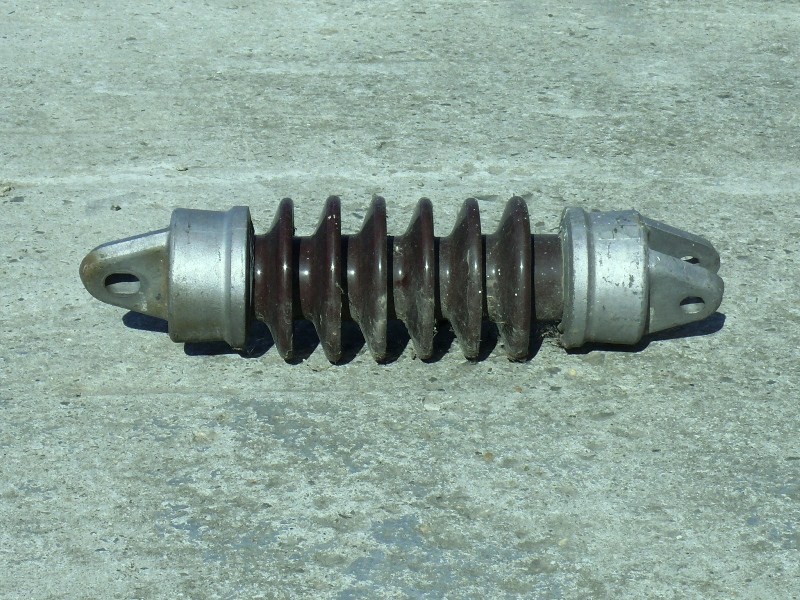 					EER 20Porcelán erősített ernyős feszítő szigetelőBeépítési hossz: 415 mm